REPRESENTASI KEHIDUPAN PONDOK PESANTREN MODERN DALAM FILM “NEGERI 5 MENARA”Studi Analisis Semiotika Ferdinand De SaussureSkripsiUntuk Memperoleh Gelar Sarjana Pada Program Studi Ilmu Komunikasi Fakultas Ilmu Sosial dan Ilmu Politik Universitas PasundanOleh:Muhammad Farqi PananiNRP   112050129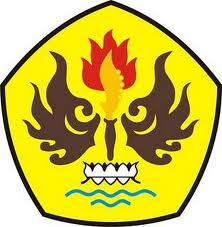 FAKULTAS SOSIAL DAN ILMU POLITIK UNIVERSITAS PASUNDANBANDUNG 2015LEMBAR PENGESAHANREPRESENTASI KEHIDUPAN PONDOK PESANTREN MODERN DALAM FILM “NEGERI 5 MENARA”Studi Analisis Semiotika Ferdinand De SaussureOleh:Muhammad Farqi PananiNRP   112050129SkripsiUntuk Memenuhi Salah Satu Syarat Ujian Guna Memperoleh Gelar Sarjana Pada Program Studi Ilmu Komunikasi iniTelah disetujui oleh Pembimbing pada tanggalSeperti tertera di bawah iniBandung,       Mei  2015 Pembimbing,(Drs. Taufik Hidayatullah M.M )